БЮЛЛЕТЕНЬ	РАСКИЛЬДИНСКОГО     СЕЛЬСКОГО ПОСЕЛЕНИЯПечатное издание Раскильдинского сельского поселения Аликовского района Чувашской Республики 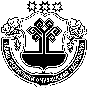 О внесении  дополнения в постановление № 114от 25.12.2018           1 В соответствии с Бюджетным кодексом  Российской Федерации и в целях реализации Решения Собрания депутатов Раскильдинского  сельского поселения  Аликовского района Чувашской Республики от 14  декабря  2021 года №  49   «О   бюджете Раскильдинского сельского поселения Аликовского района Чувашской Республики на 2022 год и плановый период 2023 и 2024 годов »постановляет:1. внести в постановление администрации Раскильдинского селского поселения Аликовского района Чувашской Республики от 25.12.2018 г № 114 «О закреплении адмнистратора доходов  бюджета Раскильдинского сельского поселения Аликовского района Чувашской Республики на 2019 год»- исключить следующий код  дохода бюджетной классификации:-  дополнить следующий код  дохода бюджетной классификации:Глава Раскильдинского сельского поселения                        С.Г. Трилинская 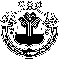 О создании комиссии по обследованию икатегорированию объектов (территорий) в сферекультуры на территории Раскильдинского сельскогопоселения Аликовского района Чувашской Республики    В соответствии с постановлением Правительства Российской Федерации от 11.02.2017 г. № 176, администрация Раскильдинского сельского поселения Аликовского района Чувашской Республики ПОСТАНОВЛЯЕТ:     1.Создать комиссию по обследованию и категорированию объектов (территорий) в сфере культуры на территории Раскильдинского сельского поселения Аликовского района Чувашской Республики в составе:      Председатель комиссии –Трилинская Светлана Геннадьевна, глава Раскильдинского сельского поселения Аликовского района Чувашской Республики;     Члены комиссии:      Семенова Л.С. – заведующий сектором социального развития, культуры и архивного дела администрации Аликовского района (по согласованию);     Степанова М.Ф.– заведующего сельского Дома культуры (сельского клуба) (по согласованию);Козлова А.П.- главный библиотекарь Раскильдинской сельской библиотеки (по согласованию);Степанова З.М. – главный библиотекарь Туривыльской библиотеки (по согласованию);     Павлов В.Н. – майор полиции, начальник Вурнарского отделения вневедомственной охраны филиала ФГКУ «УВО ВНГ России по Чувашской Республике» (по согласованию);____________________________ - сотрудник территориального органа безопасности Чувашской Республики.       2. Контроль за использованием настоящего постановления оставляю за собой.Глава  Раскильдинскогосельского поселения                                                                    С.Г.Трилинская 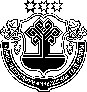      О  признании  утратившим силу постановления главы Раскильдинского сельского поселения Аликовского района Чувашской Республики от  21.06.2021 № 46 «Осуществление муниципального контроля за использованием и охраной недр при добыче общераспространенных полезных ископаемых , а также при строительстве подземных сооружений , не связанных с добычей полезных ископаемых на территории Раскильдинского сельского поселения Аликовского района»В соответствии с Федеральным законом от 06.10.2003 N 131-ФЗ "Об общих принципах организации местного самоуправления в Российской Федерации", администрация Раскильдинского сельского поселения Аликовского района Чувашской Республики ПОСТАНОВЛЯЕТ:  Признать утратившим силу постановление главы Раскильдинского сельского поселения Аликовского района Чувашской Республики от  21.06.2022 № 46 «Осуществление муниципального контроля за использованием и охраной недр при добыче общераспространенных полезных ископаемых , а также при строительстве подземных сооружений , не связанных с добычей полезных ископаемых на территории Раскильдинского сельского поселения Аликовского района».Глава Раскильдинскогосельского поселения                                                                    С.Г.Трилинская Об исполнении бюджета Раскильдинского сельского поселения Аликовского районаЧувашской Республики за  2021 год Статья 1.Утвердить отчет об исполнении бюджета Раскильдинского сельского поселения Аликовского района Чувашской Республики за 2021 год по доходам в сумме 14 091 563,65 рублей, по расходам в сумме 13 970 552,28 рублей, с превышением доходов над расходами (профицит) бюджета  в сумме 121 011,37 рублей.Статья 2.Утвердить  исполнение:по доходам бюджета Раскильдинского сельского поселения за 2021 год согласно приложению 1 к настоящему решению;по распределению бюджетных ассигнований по разделам, подразделам, целевым статьям (муниципальным программам Аликовского района и непрограммным направлениям деятельности) и группам (группам и подгруппам) видов расходов классификации расходов  бюджета Раскильдинского сельского поселения за 2021 год согласно приложению 2 к настоящему решению;по распределению  бюджетных ассигнований по целевым статьям (муниципальным программам Аликовского района и непрограммным направлениям деятельности), группам (группам и подгруппам) видов расходов, а также по разделам, подразделам классификации расходов бюджета Раскильдинского сельского поселения за 2021 год согласно приложению 3 к настоящему решению; по ведомственной структуре расходов бюджета Раскильдинского сельского поселения за  2021 год согласно приложению 4 к настоящему решению.Статья 3. Утвердить отчет об исполнении бюджета Раскильдинского сельского поселения по источникам внутреннего финансирования дефицита бюджета сельского поселения за 2021 год согласно  приложению 5 к настоящему решению.  Статья 4. Настоящее решение вступает в силу со дня его официального  опубликования.Глава Раскильдинскогосельского поселения                                                                                        С.Г.Трилинская                  Приложение 1
к решению Собрания депутатов
Раскильдинского сельского поселения Аликовского района Чувашской Республики 
"Об исполнении  бюджета Раскильдинского сельского поселения  Аликовского района за 2021 год"Доходы бюджета Раскильдинского сельского поселения  Аликовского района
Чувашской Республики за 2021 год(рублей)Приложение 2
к решению Собрания депутатов
Раскильдинского сельского поселения Аликовского района Чувашской Республики 
"Об исполнении  бюджета Раскильдинского сельского поселения  Аликовского района за 2021 год"Распределение
бюджетных ассигнований по разделам, подразделам, целевым статьям (муниципальным программам Аликовского района и непрограммным направлениям деятельности) и группам (группам и подгруппам) видов расходов классификации расходов бюджета Раскильдинского сельского поселения  Аликовского района Чувашской Республики
за 2021 год(рублей)Приложение 3
к решению Собрания депутатов
Раскильдинского сельского поселения Аликовского района Чувашской Республики 
"Об исполнении  бюджета Раскильдинского сельского поселения  Аликовского района за 2021 год"Распределение
бюджетных ассигнований по целевым статьям (муниципальным программам Аликовского района и непрограммным направлениям деятельности) и группам (группам и подгруппам) видов расходов, а также по разделам, подразделам классификации расходов бюджета Раскильдинского сельского поселения  Аликовского района Чувашской Республики
за 2021 год(рублей)Приложение 4
к решению Собрания депутатов
Раскильдинского сельского поселения Аликовского района Чувашской Республики 
"Об исполнении  бюджета Раскильдинского сельского поселения  Аликовского района за 2021 год"Ведомственная структура расходов
бюджета Раскильдинского сельского поселения  Аликовского района Чувашской Республики
за 2021 год(рублей)Приложение 5
к решению Собрания депутатов
Раскильдинского сельского поселения Аликовского района Чувашской Республики 
"Об исполнении  бюджета Раскильдинского сельского поселения  Аликовского района за 2021 год"Источники 
 внутреннего финансирования дефицита бюджета
Раскильдинского сельского поселения  Аликовского района Чувашской Республики за 2021 год(рублей)Об утверждении отчета о расходах и численности муниципальных  служащих,  органов   местного самоуправления Раскильдинского   сельского поселения, работников муниципальных  учреждений за 2021 год.        Собрание депутатов Раскильдинского сельского поселения Аликовского района Чувашской Республики РЕШИЛО:1.  Утвердить отчет о расходах и численности муниципальных  служащих,  органов   местного самоуправления Раскильдинского  сельского поселения, работников муниципальных  учреждений за 2021 год.2. Настоящее решение вступает в силу после его официального опубликования.Глава Раскильдинскогосельского поселения                                                                                                 С.Г.Трилинская Приложение утверждено решением Собрание депутатов  Раскильдинского сельского поселенияот 31.03.2022 г. № 57ОТЧЕТо расходах и численности работниковадминистрации Раскильдинского сельского поселенияАликовского  района Чувашской РеспубликиЗа 12 месяцев 2021 годаСведения о расходах на содержание администрации Раскильдинского  сельского поселения  Аликовского района Чувашской РеспубликиСведения о должностях и численности работников органа местного самоуправления и бюджетных организацийСправка о количестве органов местного самоуправления и фактически начисленном денежном содержании муниципальных служащихСведения о количестве служебных легковых автомобилей (штук)Заслушав отчет главы Раскильдинского  сельского поселения о результатах его деятельности, деятельности администрации Раскильдинского сельского поселения за 2019 год, в соответствии с частью 11.1 статьи 35 Федерального закона от 06.10.2003 № 131-ФЗ «Об общих принципах организации местного самоуправления в Российской Федерации», на основании части 1 статьи 21 Устава Раскильдинского  сельского поселения Аликовского района Чувашской Республики, Собрание депутатов Раскильдинского  сельского поселения Аликовского района Чувашской Республики РЕШИЛО:	Утвердить отчет главы Раскильдинского  сельского поселения Аликовского района Чувашской Республики  о проделанной работе за 2021 год и задачах на 2022 год (Приложение).	Признать работу главы Раскильдинского сельского поселения Аликовского района Чувашской Республики за 2021 год удовлетворительной.Настоящее решение вступает в силу со дня его официального опубликования.Глава Раскильдинскогосельского поселения                                                                 С.Г.Трилинская  Приложениек решению Собрания депутатов Раскильдинского  сельского поселения Аликовского районаот     31.03.2021 г. №58Отчет главы
Раскильдинского  сельского поселения Аликовского района о результатах деятельности администрации поселения за 2021 год и перспективах развития на 2022 годДобрый день,  жители поселения,  руководители предприятий, уважаемые депутаты и  гости!Сегодня мы  подведем  основные итоги работы за прошедший 2021 год.Деятельность администрации Раскильдинского сельского поселения в минувшем периоде строилась в соответствии с федеральным и  краевым законодательством, Уставом сельского поселения. Вся работа администрации направлена на решение вопросов местного значения в соответствии с требованиями Федерального закона от 06.10.2003 131-ФЗ «Об общих принципах организации местного самоуправления в РФ».Главным направлением деятельности администрации является обеспечение жизнедеятельности населения, что включает в себя, прежде всего, содержание социально-культурной сферы, благоустройство территории поселения; освещение улиц; работа по предупреждению и ликвидации последствий чрезвычайных ситуаций, обеспечение первичных мер пожарной безопасности и многое другое. Эти полномочия осуществляются путем организации повседневной работы администрации поселения, подготовки нормативных документов, осуществления личного приема граждан Главой администрации поселения и специалистами, рассмотрения письменных и устных обращений.В соответствии с Федеральным законом «Об обеспечении доступа к информации о деятельности государственных органов и органов местного самоуправления», для информирования населения о деятельности администрации и  Совета депутатов    используется официальный сайт администрации Раскильдинского  сельского поселения, на котором размещаются нормативные документы, регламенты оказываемых муниципальных услуг, бюджет и отчет об его исполнении, а также много другое. Основной задачей сайта является обеспечение гласности и доступности информации о деятельности органов местного самоуправления Раскильдинского сельского поселения  и принимаемых ими решениях. Основной целью деятельности администрации Раскильдинского сельского поселения является повышение уровня и улучшение качества жизни жителям нашего поселения. Администрацией поселения принимались все самые необходимые меры, направленные на улучшение условий жизни, обеспечение на территории поселения общественной безопасности и правопорядка, стабильности в работе объектов жизнеобеспечения,  а также предприятий, осуществляющих свою деятельность на территории поселения.За отчетный период на личный прием к Главе поселения и работникам администрации обратилось – 65  человек по самым разнообразным вопросам Обращения граждан в основном были связаны с решением бытовых проблем: благоустройством, ремонтом водопровода, уличного освещения, ремонт дорог, решением социальных вопросов. Все  заявления были  рассмотрены в установленные законом сроки,  и  отправлены ответы заявителю о результатах рассмотрения обращений.В рамках нормотворческой деятельности за отчетный период принято 81 постановления  и 45  распоряжений по личному составу и основной деятельности,   проведено 4 заседания Собрания  депутатов Раскильдинского  сельского поселения, на которых  принято 26  Решений по ряду важных вопросов. За 2021 год специалистами администрации выдано гражданам  955 справок различного характера, выписок из похозяйственных книг.   Администрацией поселения ведется исполнение отдельных государственных полномочий в части ведения воинского учета в соответствии с требованиями закона РФ «О воинской обязанности и военной службе».  	Подводя итоги работы администрации Раскильдинского сельского поселения по обеспечению финансирования всех полномочий, определенных ФЗ №131-ФЗ «Об общих принципах организации местного самоуправления в РФ» за 2019 год можно отметить, что главным финансовым инструментом для достижения стабильности социально-экономического развития поселения безусловно служит бюджет. От того, насколько активно он пополняется, решаются текущие задачи, определяется судьба дальнейшего развития. В целях мобилизации доходов в бюджет сельского поселения по местным налогам в администрации продолжается работа по уточнению отдельных характеристик земельных участков и данных об их правообладателях. Также специалистами администрации ведется активная работа по сокращению задолженности по налогам. Увеличить уровень собираемости налогов удалось благодаря тесной работе администрации Аликовского района, налоговой инспекции, а также специалистам администрации поселения, которые в течении  года вели разъяснительную работу с целью укрепления бюджетной и налоговой дисциплины.Эта работа продолжается и сейчас. Администрация поселения очень принципиально и конкретно подходит к анализу задолженности по налогам каждого жителя поселения,  именно поэтому налогоплательщик   должен сверить свои платежные извещения в налоговой и привести в соответствие свои платежи. Не стоит дожидаться ежегодно квитанций из налогового органа. Все вы знаете каким имуществом владеете и обязаны в срок заплатить налоги (и спать спокойно) не дожидаясь появления пений за просроченный платеж, и тем более судебных приставов (а такая практика уже существует)Решение вопросов по благоустройству на территории должно  решаться  в двух направлениях:— за счёт финансирования работ и мероприятий из местного бюджета,— через привлечение общественности, активизации инициатив жителей /хозяйствующих субъектов. 	Для комфортного  передвижения населения по улицам в темное время суток  выполнены работы по ремонту уличного освещения  по с. Раскильдино, д. Малые Токташи, д. Большие Токташи, д. Шундряши, д. Тури-Выла  заменены лампочки  в количестве 40 шт. по восстановлено освещение.На содержании администрации поселения находится   около 15  км сельских дорог.  В отчетном году выполнены  ремонтные  работы   автомобильных дорог общего пользования: д. Большие Токташи –ул. И.тукташа- ул.Гастелло  1 км 370им., ул. Советская с. Раскильдино – 120 м.По программе инициативного бюджетирования были благоустроены 3 кладбища, проведен водопровод в д. Тури-Выла.Большой объем благо устроительных работ, в течение всего года выполнялся посредством субботников. 	Специалистами администрации проведено 5 субботников.  В проведении принимают активное участие жители сельского поселения, находящиеся на подведомственной нам территории, которые наводят санитарный порядок не только на своих территориях. Для украшения нашего поселения было высажено 20 саженцев  деревьев, лип, кленов, ясеней.У нас существует хорошая традиция – в период майских праздников дружно производить уборку общественных и частных территорий. За это хочется поблагодарить активное население, предпринимателей, а также руководство, учителей и учеников школы.Еще одна особенность нашего поселения  в вопросе поддержания чистоты – это сбор бытовых отходовЗаканчивая  разговоры о благоустройстве территории сельского поселения за отчетный период,  хочется сказать большое спасибо всем руководителям организаций и нашим жителям, которые приняли активное участие в благоустройстве поселения.  Любой человек, приезжающий в сельское поселение, прежде всего, обращает внимание на чистоту и порядок, состояние дорог, освещение и общий архитектурный вид,  казалось бы мы все любим свое поселение и хотим, чтобы в каждом населенном пункте было лучше и чище, но, к сожалению, у каждого свое понятие на решения данного вопроса. Кто-то борется за чистоту и порядок, вкладывая свой труд и средства, а кто-то надеется, что им все обязаны и должны и продолжают плодить мусор. Жизнь в нашем поселении   тесно связана с сельским хозяйством.Население поселения  занимается ведением личного подсобного хозяйства.     Общая площадь сельхозугодий в поселении  -4322 га.В поселении  работают 1 школа,  детский сад при школе, 1 ФАПа, 1  почтовое отделение, библиотека,  Дом культуры.Жители обеспечены торговым обслуживанием, функционируют 5 объектов розничной торговли.БЛАГОУСТРОЙСТВОНачиная разговоры о благоустройстве территории сельского поселения за отчетный период хочется сказать большое спасибо всем  нашим жителям, которые приняли активное участие в благоустройстве поселения.  Любой человек, приезжающий в сельское поселение, прежде всего, обращает внимание на чистоту и порядок, состояние дорог, освещение и общий архитектурный вид,  казалось бы мы все любим свое поселение и хотим, чтобы в каждом населенном пункте было лучше и чище, но, к сожалению, у каждого свое понятие на решения данного вопроса. Кто-то борется за чистоту и порядок, вкладывая свой труд и средства, а кто-то надеется, что им все обязаны и должны и продолжают плодить мусор.Решение вопросов по благоустройству на территории должен  решаться  в двух направлениях:— за счёт финансирования работ и мероприятий из местного бюджета,— через привлечение общественности, активизации инициатив жителей /хозяйствующих субъектов.   В весенний период наводился порядок на кладбищах, которые находятся на территории поселения.  На самом деле сами жители провели большую работу. Большинство придомовых территорий вовремя были убраны от сухой листвы, регулярно обкашивалась трава.Впереди весеннее-летний период значит необходимо вспомнить все моменты связанные с возможной опасностью и принять профилактические меры — оборудовать пожарный шит с необходимым инвентарем возле своих домов, поставить бочку с водой — а администрация продолжит разъяснительную работу с населением о необходимости профилактических мер о своевременном уведомлении о появлении так называемых «черных копателей», который поджигают сухостой в пожароопасный период.Администрация Раскильдинского сельского поселения искренне благодарит всех сотрудников пожарной части за своевременно оказанную помощь в тушении пожаров и профилактических мероприятиях.Работа по реализации молодежной политики на территории поселения осуществляется по следующим направлениям:1. Духовно-нравственное воспитание, которое включает в себя: встречи и беседы со священнослужителями, просмотры художественных и документальных фильмов направленных на нравственное воспитание в молодежи.2. Профилактика экстремизма, терроризма и гармонизация межнациональных отношений ведется путем встреч с сотрудниками правоохранительных органов, дискуссий за круглыми столами, просмотров видео материалов направленных на поддержания межнациональных отношений, взаимодействия с национальными диаспорами, проживающими на территории поселения. 3. Профилактикой асоциальных явлений в молодежной среде: шефская работа с подростками стоящими на различных видах профилактических учетов, пропаганда здорового образа жизни, профилактика наркомании, табакокурения, употребление алкоголь. В работе по данному направлению привлекаются эксперты из числа: наркологов центральной районной больницы, инспекторов полиции и психологов, демонстрируются видеоролики, распространяются листовки, изготавливаются баннеры, рекомендованные краевой антинаркотический комиссией, проводятся тематические узкоспециализированные акции4. Одно и самых основных направлений это работа по патриотическому воспитанию молодежи: под патриотическим воспитанием понимается постепенное и неуклонное формирования у граждан высокого патриотического сознания, чувства верности своему Отечеству, готовности к выполнению гражданского долга и конституционных обязанностей по защите Родины. В целях воспитания чувства долга, ответственности, готовности к защите Отечества проводится месячник оборонно-массовой и военно-патриотической работы с допризывной молодежью, встречи с участниками локальных войн на территории Российской Федерации и за ее пределами, посещение тружеников тыла и ветерана Великой Отечественной войны, беседы, круглые столы, соревнования по военно-прикладным видам спорта. Участие в митингах в честь Дня Победы 9 мая, начала Великой Отечественной войны 22 июня, шествиях «Бессмертного полка».Сегодня, анализируя итоги ушедшего года,  не скрою, не всё из того, что планировалось, удалось сделать. Однако нельзя отрицать и того, что в 2021 году немало сделано для будущегоВсе, что сделано в поселении - это итог совместной работы! Ноеще много нерешенных проблем остается, как по благоустройству  территории, так и  по пополнению доходной части бюджета,  эффективного расходования  средств бюджета.Надеюсь, что для выполнения поставленных задач, взаимосвязь администрации поселения и всех жителей будет еще теснее. Мне хочется, чтобы все живущие здесь понимали, что все зависит от нас самих.Выражаю слова благодарности всем жителям поселения, которые не остаются в стороне от наших проблем и оказывают всевозможную помощь. Благодарю всех руководителей предприятий, организаций, учреждений, глав крестьянских хозяйств, предпринимателей за помощь, за участие и поддержку в проведении большинства мероприятий.Только вместе мы можем решить наши проблемы и преодолеть трудности. Огромное всем спасибо, надеюсь на совместную работу и поддержку.В заключении я хочу пожелать Вам всем крепкого здоровья, семейного благополучия, чистого, светлого неба над головой, удачи и счастья детям, внуками всем простого человеческого счастья!Спасибо за сотрудничество!	В соответствии с  решением Собрания депутатов Раскильдинского сельского поселения Аликовского района  Чувашской Республики от 30.03.2018 года №33\1 «О денежном содержании,  порядке установления ежемесячных и иных дополнительных выплат лицам, замещающим муниципальные должности и должности муниципальной службы в  органах местного самоуправления Раскильдинского  сельского поселения Аликовского района»  Собрание депутатов Раскильдинского сельского поселения Аликовского района  Чувашской Республики РЕШИЛО: оказать материальную помощь главе  Раскильдинского сельского поселения Аликовского района Чувашской Республики Трилинской С.Г. в размере одного должностного оклада 9525  (девять тысяч пятьсот двадцать пять) рублей 00 копеек на лечение.Основание: заявление главы Раскильдинского  сельского поселения Аликовского района Чувашской Республики Трилинской С.Г.Председатель Собрания депутатовРаскильдинского  сельского поселения Аликовского района  Чувашской Республики                                                                   В.Н.МироновВ соответствии с  «Положением о премировании»  Собрание депутатов   Раскильдинского сельского поселения Аликовского района  Чувашской Республики РЕШИЛО: премировать главу  Раскильдинского сельского поселения Аликовского района Чувашской Республики Трилинскую С.Г. в размере двух должностных окладов.Председатель  Собрания депутатов  Раскильдинскогосельского поселения Аликовского района Чувашской Республики                                                                     В.Н.МироновЧĂВАШ РЕСПУБЛИКИЭЛЕК  РАЙОНĚ ЧУВАШСКАЯ РЕСПУБЛИКА АЛИКОВСКИЙ  РАЙОН  УРАСКИЛТ ПОСЕЛЕНИЙĚН АДМИНИСТРАЦИЙЕЙЫШАНУ11 марта   2022 ç. № 7Ураскилт салиАДМИНИСТРАЦИЯРАСКИЛЬДИНСКОГО СЕЛЬСКОГО ПОСЕЛЕНИЯ ПОСТАНОВЛЕНИЕ11 марта 2022 г. №7село РаскильдиноКод дохода по КД         Наименование показателя99311715030100233150Инициативные платежи, зачисляемые в бюджеты сельских поселений99311715030100234150Инициативные платежи, зачисляемые в бюджеты сельских поселений99311715030100235150Инициативные платежи, зачисляемые в бюджеты сельских поселений99311715030100242150Инициативные платежи, зачисляемые в бюджеты сельских поселений99311715030100214150Инициативные платежи, зачисляемые в бюджеты сельских поселенийКод дохода по КД         Наименование показателя99311715030100259150Инициативные платежи, зачисляемые в бюджеты сельских поселений (Проект "Ремонт водозаборного узла с водопроводом по ул. Ленина в с. Раскильдино Раскильдинского сельского поселения Аликовского района")99311715030100260150Инициативные платежи, зачисляемые в бюджеты сельских поселений (Проект "Ремонт водопровода по улицам Молодежная, Рябиновая, Комсомольская, Советская, Октябрьская, Кооперативная в с. Раскильдино Раскильдинского сельского поселения Аликовского района")           ЧĂВАШ РЕСПУБЛИКИЭЛЕК РАЙОНĚ ЧУВАШСКАЯ РЕСПУБЛИКА АЛИКОВСКИЙ РАЙОН УРАСКИЛТ  ЯЛ ПОСЕЛЕНИЙĚН АДМИНИСТРАЦИЙЕ                       ИЫШĂНУ«11 »  марта 2022 с. №   8Ураскилт салиАДМИНИСТРАЦИЯ           РАСКИЛЬДИНСКОГО        СЕЛЬСКОГО        ПОСЕЛЕНИЯ              ПОСТАНОВЛЕНИЕ«11» марта 2022 г.  № 8                 село РаскильдиноЧĂВАШ РЕСПУБЛИКИЭЛЕК  РАЙОНĚ ЧУВАШСКАЯ РЕСПУБЛИКА АЛИКОВСКИЙ  РАЙОН  УРАСКИЛТ ПОСЕЛЕНИЙĚН АДМИНИСТРАЦИЙЕЙЫШАНУ     14  марта 2022 г.  № 9             Ураскилт  салиАДМИНИСТРАЦИЯРАСКИЛЬДИНСКОГО СЕЛЬСКОГОПОСЕЛЕНИЯ ПОСТАНОВЛЕНИЕ14  марта 2022 г. № 9село РаскильдиноЧĂВАШ   РЕСПУБЛИКИЭЛĔК РАЙОНĔ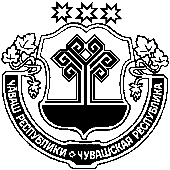 ЧУВАШСКАЯ РЕСПУБЛИКА АЛИКОВСКИЙ РАЙОН УРАСКИЛТЯЛ ПОСЕЛЕНИЙĚН ДЕПУТАТСЕН ПУХĂВĚ ЙЫШĂНУ31 марта 2022 г. №56Ураскилт салиСОБРАНИЕ ДЕПУТАТОВ РАСКИЛЬДИНСКОГОСЕЛЬСКОГО ПОСЕЛЕНИЯ РЕШЕНИЕ31 марта  2022 г. №56с.РаскильдиноКоды бюджетной классификацииНаименование доходовСумма1231 00 00000 00 0000 000НАЛОГОВЫЕ И НЕНАЛОГОВЫЕ ДОХОДЫ2 733 292,021 01 00000 00 0000 000НАЛОГИ НА ПРИБЫЛЬ, ДОХОДЫ35 833,921 01 02010 01 1000 110Налог на доходы физических лиц с доходов, источником которых является налоговый агент, за исключением доходов, в отношении которых исчисление и уплата налога осуществляются в соответствии со статьями 227, 227.1 и 228 Налогового кодекса Российской Федерации35 058,041 01 02010 01 2100 110Налог на доходы физических лиц с доходов, источником которых является налоговый агент, за исключением доходов, в отношении которых исчисление и уплата налога осуществляются в соответствии со статьями 227, 227.1 и 228 Налогового кодекса Российской Федерации76,341 01 02010 01 3000 110Налог на доходы физических лиц с доходов, источником которых является налоговый агент, за исключением доходов, в отношении которых исчисление и уплата налога осуществляются в соответствии со статьями 227, 227.1 и 228 Налогового кодекса Российской Федерации157,671 01 02020 01 1000 110Налог на доходы физических лиц с доходов, полученных от осуществления деятельности физических лиц, зарегистрированных в качестве индивидуальных предпринимателей, нотариусов, занимающихся частной практикой, адвокатов,учредивших адвокатские кабинеты и др.лиц,занимающихся частной практикой в соответствии со статьей 227 Налогового Кодекса Российской Федерации (сумма платежа)424,771 01 02020 01 2100 110Налог на доходы физических лиц с доходов, полученных от осуществления деятельности физическими лицами, зарегистрированными в качестве индивидуальных предпринимателей, нотариусов, занимающихся частной практикой,адвокатов,учредивших адвокатские кабинеты и других лиц, занимающихся частной практикой в соответствии со статьей 227 Налогового Кодекса Российской Федерации (пени)0,011 01 02030 01 1000 110Налог на доходы физических лиц с доходов, полученных физическими лицами в соответствии со статьей 228 Налогового кодекса Российской Федерации117,001 01 02030 01 2100 110Налог на доходы физических лиц с доходов, полученных физическими лицами в соответствии со статьей 228 Налогового кодекса Российской Федерации0,091 03 00000 00 0000 000НАЛОГИ НА ТОВАРЫ (РАБОТЫ, УСЛУГИ), РЕАЛИЗУЕМЫЕ НА ТЕРРИТОРИИ РОССИЙСКОЙ ФЕДЕРАЦИИ333 344,281 03 02231 01 0000 110Доходы от уплаты акцизов на дизельное топливо, подлежащие распределению между бюджетами субъектов Российской Федерации и местными бюджетами с учетом установленных дифференцированных нормативов отчислений в местные бюджеты (по нормативам, установленным Федеральным законом о федеральном бюджете в целях формирования дорожных фондов субъектов Российской Федерации)153 891,591 03 02241 01 0000 110Доходы от уплаты акцизов на моторные масла для дизельных и (или) карбюраторных (инжекторных) двигателей, подлежащие распределению между бюджетами субъектов Российской Федерации и местными бюджетами с учетом установленных дифференцированных нормативов отчислений в местные бюджеты (по нормативам, установленным Федеральным законом о федеральном бюджете в целях формирования дорожных фондов субъектов Российской Федерации)1 082,281 03 02251 01 0000 110Доходы от уплаты акцизов на автомобильный бензин, подлежащие распределению между бюджетами субъектов Российской Федерации и местными бюджетами с учетом установленных дифференцированных нормативов отчислений в местные бюджеты (по нормативам, установленным Федеральным законом о федеральном бюджете в целях формирования дорожных фондов субъектов Российской Федерации)204 612,881 03 02261 01 0000 110Доходы от уплаты акцизов на прямогонный бензин, подлежащие распределению между бюджетами субъектов Российской Федерации и местными бюджетами с учетом установленных дифференцированных нормативов отчислений в местные бюджеты (по нормативам, установленным Федеральным законом о федеральном бюджете в целях формирования дорожных фондов субъектов Российской Федерации)-26 242,471 05 00000 00 0000 000НАЛОГИ НА СОВОКУПНЫЙ ДОХОД180,001 05 03010 01 1000 110Единый сельскохозяйственный налог (сумма платежа)180,001 06 00000 00 0000 000НАЛОГИ НА ИМУЩЕСТВО486 086,181 06 01030 10 1000 110Налог на имущество физических лиц, взимаемый по ставкам, применяемым к объектам налогообложения, расположенным в границах сельских поселений (сумма платежа)50 748,611 06 01030 10 2100 110Налог на имущество физических лиц, взимаемый по ставкам, применяемым к объектам налогообложения, расположенным в границах сельских поселений (пени)157,641 06 06033 10 1000 110Земельный налог с организаций, обладающих земельным участком, расположенным в границах сельских поселений (сумма платежа)102 373,841 06 06033 10 2100 110Земельный налог с организаций, обладающих земельным участком, расположенным в границах сельских поселений (пени)6 450,291 06 06043 10 1000 110Земельный налог с физических лиц, обладающих земельным участком, расположенным в границах сельских поселений (сумма платежа)325 489,981 06 06043 10 2100 110Земельный налог с физических лиц, обладающих земельным участком, расположенным в границах сельских поселений (пени)865,821 08 00000 00 0000 000ГОСУДАРСТВЕННАЯ ПОШЛИНА3 000,001 08 04020 01 1000 110Государственная пошлина за совершение нотариальных действий должностными лицами органов местного самоуправления, уполномоченными в соответствии с законодательными актами российской Федерации на совершение нотариальных действий3 000,001 10 00000 00 0000 000ДОХОДЫ ОТ ВНЕШНЕЭКОНОМИЧЕСКОЙ ДЕЯТЕЛЬНОСТИ1 874 847,641 11 00000 00 0000 000ДОХОДЫ ОТ ИСПОЛЬЗОВАНИЯ ИМУЩЕСТВА, НАХОДЯЩЕГОСЯ В ГОСУДАРСТВЕННОЙ И МУНИЦИПАЛЬНОЙ СОБСТВЕННОСТИ187 250,851 11 05025 10 0000 120Доходы, получаемые в виде арендной платы, а также средства от продажи права на заключение договоров аренды за земли, находящиеся в собственности сельских поселений (за исключением земельных участков муниципальных бюджетных и автономных учреждений)187 250,851 13 00000 00 0000 000ДОХОДЫ ОТ ОКАЗАНИЯ ПЛАТНЫХ УСЛУГ И КОМПЕНСАЦИИ ЗАТРАТ ГОСУДАРСТВА1 746,791 13 02995 10 0000 130Прочие доходы от компенсации затрат бюджетов сельских поселений1 746,791 17 00000 00 0000 000ПРОЧИЕ НЕНАЛОГОВЫЕ ДОХОДЫ1 685 850,001 17 15030 10 0000 150Инициативные платежи, зачисляемые в бюджеты сельских поселений1 685 850,001 17 15030 10 0233 150Инициативные платежи, зачисляемые в бюджеты сельских поселений317 713,681 17 15030 10 0234 150Инициативные платежи, зачисляемые в бюджеты сельских поселений94 081,681 17 15030 10 0235 150Инициативные платежи, зачисляемые в бюджеты сельских поселений185 772,241 17 15030 10 0242 150Инициативные платежи, зачисляемые в бюджеты сельских поселений1 000 876,802 00 00000 00 0000 000БЕЗВОЗМЕЗДНЫЕ ПОСТУПЛЕНИЯ11 358 271,632 02 00000 00 0000 000БЕЗВОЗМЕЗДНЫЕ ПОСТУПЛЕНИЯ ОТ ДРУГИХ БЮДЖЕТОВ БЮДЖЕТНОЙ СИСТЕМЫ РОССИЙСКОЙ ФЕДЕРАЦИИ11 248 271,632 02 10000 00 0000 150Дотации бюджетам бюджетной системы Российской Федерации1 595 700,002 02 15001 00 0000 150Дотации на выравнивание бюджетной обеспеченности1 502 700,002 02 15001 10 0000 150Дотации бюджетам сельских поселений на выравнивание бюджетной обеспеченности1 502 700,002 02 15002 00 0000 150Дотации бюджетам на поддержку мер по обеспечению сбалансированности бюджетов93 000,002 02 15002 10 0000 150Дотации бюджетам сельских поселений на поддержку мер по обеспечению сбалансированности бюджетов93 000,002 02 20000 00 0000 150Субсидии бюджетам бюджетной системы Российской Федерации (межбюджетные субсидии)9 507 919,002 02 20216 10 0000 150Субсидии бюджетам сельских поселений на осуществление дорожной деятельности в отношении автомобильных дорог общего пользования, а также капитального ремонта и ремонта дворовых территорий многоквартирных домов, проездов к дворовым территориям многоквартирных домов населенных пунктов309 262,002 02 29999 00 0000 150Прочие субсидии9 198 657,002 02 29999 10 0000 150Прочие субсидии бюджетам сельских поселений9 198 657,002 02 30000 00 0000 150Субвенции бюджетам бюджетной системы Российской Федерации104 631,632 02 30024 10 0000 150Субвенции бюджетам сельских поселений на выполнение передаваемых полномочий субъектов Российской Федерации12 187,402 02 35118 10 0000 150Субвенции бюджетам сельских поселений на осуществление первичного воинского учета на территориях, где отсутствуют военные комиссариаты92 444,232 02 40000 00 0000 150Иные межбюджетные трансферты40 021,002 02 49999 10 0000 150Прочие межбюджетные трансферты, передаваемые бюджетам сельских поселений40 021,002 07 00000 00 0000 000ПРОЧИЕ БЕЗВОЗМЕЗДНЫЕ ПОСТУПЛЕНИЯ110 000,002 07 05030 10 0000 150Прочие безвозмездные поступления в бюджеты поселений110 000,00ВСЕГО ДОХОДОВ14 091 563,65НаименованиеРазделПодразделЦелевая статья (муниципальные программы и непрограммные направления деятельностиГруппа вида расходовКассовое исполнение123456Всего:13 970 552,28ОБЩЕГОСУДАРСТВЕННЫЕ ВОПРОСЫ011 171 636,27Функционирование Правительства Российской Федерации, высших исполнительных органов государственной власти субъектов Российской Федерации, местных администраций01041 108 754,27Муниципальная программа "Управление общественными финансами и муниципальным долгом"0104Ч40000000040 021,00Подпрограмма "Совершенствование бюджетной политики и обеспечение сбалансированности бюджета" муниципальной программы "Управление общественными финансами и муниципальным долгом"0104Ч41000000040 021,00Основное мероприятие "Осуществление мер финансовой поддержки бюджетов муниципальных районов, городских округов и поселений, направленных на обеспечение их сбалансированности и повышение уровня бюджетной обеспеченности"0104Ч41040000040 021,00Поощрение региональной и муниципальных управленческих команд Чувашской Республики за счет средств дотации (гранта) в форме межбюджетного трансферта, предоставляемой из федерального бюджета бюджетам субъектов Российской Федерации за достижение показателей деятельности органов исполнительной власти субъектов Российской Федерации0104Ч41045549140 021,00Расходы на выплаты персоналу в целях обеспечения выполнения функций государственными (муниципальными) органами, казенными учреждениями, органами управления государственными внебюджетными фондами0104Ч41045549110040 021,00Расходы на выплаты персоналу государственных (муниципальных) органов0104Ч41045549112040 021,00Муниципальная программа "Развитие потенциала муниципального управления"0104Ч5000000001 068 733,27Обеспечение реализации государственной программы Чувашской Республики "Развитие потенциала государственного управления"0104Ч5Э00000001 068 733,27Основное мероприятие "Общепрограммные расходы"0104Ч5Э01000001 068 733,27Обеспечение функций муниципальных органов0104Ч5Э01002001 068 733,27Расходы на выплаты персоналу в целях обеспечения выполнения функций государственными (муниципальными) органами, казенными учреждениями, органами управления государственными внебюджетными фондами0104Ч5Э0100200100839 739,81Расходы на выплаты персоналу государственных (муниципальных) органов0104Ч5Э0100200120839 739,81Закупка товаров, работ и услуг для обеспечения государственных (муниципальных) нужд0104Ч5Э0100200200225 993,46Иные закупки товаров, работ и услуг для обеспечения государственных (муниципальных) нужд0104Ч5Э0100200240225 993,46Иные бюджетные ассигнования0104Ч5Э01002008003 000,00Исполнение судебных актов0104Ч5Э01002008303 000,00Другие общегосударственные вопросы011362 882,00Муниципальная программа "Развитие земельных и имущественных отношений"0113A40000000059 300,00Подпрограмма "Управление муниципальным имуществом" муниципальной программы "Развитие земельных и имущественных отношений"0113A41000000059 300,00Основное мероприятие "Создание условий для максимального вовлечения в хозяйственный оборот муниципального имущества, в том числе земельных участков"0113A41020000059 300,00Проведение кадастровых работ в отношении объектов капитального строительства, находящихся в муниципальной собственности, и внесение сведений в Единый государственный реестр недвижимости0113A41027357022 000,00Закупка товаров, работ и услуг для обеспечения государственных (муниципальных) нужд0113A41027357020022 000,00Иные закупки товаров, работ и услуг для обеспечения государственных (муниципальных) нужд0113A41027357024022 000,00Проведение землеустроительных (кадастровых) работ по земельным участкам, находящимся в собственности муниципального образования, и внесение сведений в кадастр недвижимости0113A41027759037 300,00Закупка товаров, работ и услуг для обеспечения государственных (муниципальных) нужд0113A41027759020037 300,00Иные закупки товаров, работ и услуг для обеспечения государственных (муниципальных) нужд0113A41027759024037 300,00Муниципальная программа "Развитие потенциала муниципального управления"0113Ч5000000003 582,00Обеспечение реализации государственной программы Чувашской Республики "Развитие потенциала государственного управления"0113Ч5Э00000003 582,00Основное мероприятие "Общепрограммные расходы"0113Ч5Э01000003 582,00Выполнение других обязательств муниципального образования Чувашской Республики0113Ч5Э01737703 582,00Иные бюджетные ассигнования0113Ч5Э01737708003 582,00Уплата налогов, сборов и иных платежей0113Ч5Э01737708503 582,00НАЦИОНАЛЬНАЯ ОБОРОНА0292 444,23Мобилизационная и вневойсковая подготовка020392 444,23Муниципальная программа "Управление общественными финансами и муниципальным долгом"0203Ч40000000092 444,23Подпрограмма "Совершенствование бюджетной политики и обеспечение сбалансированности бюджета" муниципальной программы "Управление общественными финансами и муниципальным долгом"0203Ч41000000092 444,23Основное мероприятие "Осуществление мер финансовой поддержки бюджетов муниципальных районов, городских округов и поселений, направленных на обеспечение их сбалансированности и повышение уровня бюджетной обеспеченности"0203Ч41040000092 444,23Осуществление первичного воинского учета на территориях, где отсутствуют военные комиссариаты, за счет субвенции, предоставляемой из федерального бюджета0203Ч41045118092 444,23Расходы на выплаты персоналу в целях обеспечения выполнения функций государственными (муниципальными) органами, казенными учреждениями, органами управления государственными внебюджетными фондами0203Ч41045118010090 116,23Расходы на выплаты персоналу государственных (муниципальных) органов0203Ч41045118012090 116,23Закупка товаров, работ и услуг для обеспечения государственных (муниципальных) нужд0203Ч4104511802002 328,00Иные закупки товаров, работ и услуг для обеспечения государственных (муниципальных) нужд0203Ч4104511802402 328,00НАЦИОНАЛЬНАЯ БЕЗОПАСНОСТЬ И ПРАВООХРАНИТЕЛЬНАЯ ДЕЯТЕЛЬНОСТЬ03206 172,10Обеспечение пожарной безопасности0310205 172,10Муниципальная программа "Повышение безопасности жизнедеятельности населения и территорий Чувашской Республики"0310Ц800000000205 172,10Подпрограмма "Защита населения и территорий от чрезвычайных ситуаций природного и техногенного характера, обеспечение пожарной безопасности и безопасности населения на водных объектах на территории Чувашской Республики" муниципальной программы "Повышение безопасности жизнедеятельности населения и территорий Чувашской Республики"0310Ц810000000205 172,10Основное мероприятие "Развитие гражданской обороны, повышение уровня готовности территориальной подсистемы Чувашской Республики единой государственной системы предупреждения и ликвидации чрезвычайных ситуаций к оперативному реагированию на чрезвычайные ситуации, пожары и происшествия на водных объектах"0310Ц810400000205 172,10Мероприятия по обеспечению пожарной безопасности муниципальных объектов0310Ц810470280205 172,10Закупка товаров, работ и услуг для обеспечения государственных (муниципальных) нужд0310Ц810470280200205 172,10Иные закупки товаров, работ и услуг для обеспечения государственных (муниципальных) нужд0310Ц810470280240205 172,10Другие вопросы в области национальной безопасности и правоохранительной деятельности03141 000,00Муниципальная программа "Повышение безопасности жизнедеятельности населения и территорий Чувашской Республики"0314Ц8000000001 000,00Подпрограмма "Профилактика терроризма и экстремистской деятельности в Чувашской Республике" муниципальной программы "Повышение безопасности жизнедеятельности населения и территорий Чувашской Республики"0314Ц8300000001 000,00Основное мероприятие "Информационная работа по профилактике терроризма и экстремистской деятельности"0314Ц8304000001 000,00Разработка (изготовление) тематических информационных материалов, направленных на профилактику терроризма и экстремизма, пропаганду здорового образа жизни0314Ц8304160301 000,00Закупка товаров, работ и услуг для обеспечения государственных (муниципальных) нужд0314Ц8304160302001 000,00Иные закупки товаров, работ и услуг для обеспечения государственных (муниципальных) нужд0314Ц8304160302401 000,00НАЦИОНАЛЬНАЯ ЭКОНОМИКА044 233 030,71Сельское хозяйство и рыболовство040512 187,40Муниципальная программа "Развитие сельского хозяйства и регулирование рынка сельскохозяйственной продукции, сырья и продовольствия"0405Ц90000000012 187,40Подпрограмма "Развитие ветеринарии" муниципальной программы "Развитие сельского хозяйства и регулирование рынка сельскохозяйственной продукции, сырья и продовольствия" годы0405Ц97000000012 187,40Основное мероприятие "Предупреждение и ликвидация болезней животных"0405Ц97010000012 187,40Осуществление государственных полномочий Чувашской Республики по организации мероприятий при осуществлении деятельности по обращению с животными без владельцев0405Ц97011275012 187,40Закупка товаров, работ и услуг для обеспечения государственных (муниципальных) нужд0405Ц97011275020012 187,40Иные закупки товаров, работ и услуг для обеспечения государственных (муниципальных) нужд0405Ц97011275024012 187,40Дорожное хозяйство (дорожные фонды)04094 220 843,31Муниципальная программа Чувашской Республики "Комплексное развитие сельских территорий Чувашской Республики"0409A6000000003 607 104,31Подпрограмма "Создание и развитие инфраструктуры на сельских территориях" государственной программы Чувашской Республики "Комплексное развитие сельских территорий Чувашской Республики"0409A6200000003 607 104,31Основное мероприятие "Комплексное обустройство населенных пунктов, расположенных в сельской местности, объектами социальной и инженерной инфраструктуры, а также строительство и реконструкция автомобильных дорог"0409A6201000003 607 104,31Реализация проектов развития общественной инфраструктуры, основанных на местных инициативах0409A6201S65703 607 104,31Закупка товаров, работ и услуг для обеспечения государственных (муниципальных) нужд0409A6201S65702003 607 104,31Иные закупки товаров, работ и услуг для обеспечения государственных (муниципальных) нужд0409A6201S65702403 607 104,31Муниципальная программа "Развитие транспортной системы"0409Ч200000000613 739,00Подпрограмма "Безопасные и качественные автомобильные дороги" муниципальной программы "Развитие транспортной системы "0409Ч210000000613 739,00Основное мероприятие "Мероприятия, реализуемые с привлечением межбюджетных трансфертов бюджетам другого уровня"0409Ч210300000613 739,00Капитальный ремонт и ремонт автомобильных дорог общего пользования местного значения в границах населенных пунктов поселения0409Ч2103S4191342 319,00Закупка товаров, работ и услуг для обеспечения государственных (муниципальных) нужд0409Ч2103S4191200342 319,00Иные закупки товаров, работ и услуг для обеспечения государственных (муниципальных) нужд0409Ч2103S4191240342 319,00Содержание автомобильных дорог общего пользования местного значения в границах населенных пунктов поселения0409Ч2103S4192271 420,00Закупка товаров, работ и услуг для обеспечения государственных (муниципальных) нужд0409Ч2103S4192200271 420,00Иные закупки товаров, работ и услуг для обеспечения государственных (муниципальных) нужд0409Ч2103S4192240271 420,00ЖИЛИЩНО-КОММУНАЛЬНОЕ ХОЗЯЙСТВО057 912 789,69Коммунальное хозяйство05025 104 287,74Муниципальная программа "Модернизация и развитие сферы жилищно-коммунального хозяйства"0502A10000000055 000,00Подпрограмма "Модернизация коммунальной инфраструктуры на территории Чувашской Республики" государственной программы Чувашской Республики "Модернизация и развитие сферы жилищно-коммунального хозяйства"0502A11000000055 000,00Основное мероприятие "Обеспечение качества жилищно-коммунальных услуг"0502A11010000055 000,00Осуществление функций по использованию объектов коммунального хозяйства муниципальных образований, содержание объектов коммунального хозяйства0502A11017023055 000,00Закупка товаров, работ и услуг для обеспечения государственных (муниципальных) нужд0502A11017023020055 000,00Иные закупки товаров, работ и услуг для обеспечения государственных (муниципальных) нужд0502A11017023024055 000,00Муниципальная программа Чувашской Республики "Комплексное развитие сельских территорий Чувашской Республики"0502A6000000005 049 287,74Подпрограмма "Создание и развитие инфраструктуры на сельских территориях" государственной программы Чувашской Республики "Комплексное развитие сельских территорий Чувашской Республики"0502A6200000005 049 287,74Основное мероприятие "Комплексное обустройство населенных пунктов, расположенных в сельской местности, объектами социальной и инженерной инфраструктуры, а также строительство и реконструкция автомобильных дорог"0502A6201000005 049 287,74Реализация проектов развития общественной инфраструктуры, основанных на местных инициативах0502A6201S65705 049 287,74Закупка товаров, работ и услуг для обеспечения государственных (муниципальных) нужд0502A6201S65702005 049 287,74Иные закупки товаров, работ и услуг для обеспечения государственных (муниципальных) нужд0502A6201S65702405 049 287,74Благоустройство05032 808 501,95Муниципальная программа "Модернизация и развитие сферы жилищно-коммунального хозяйства"0503A1000000008 000,00Подпрограмма "Модернизация коммунальной инфраструктуры на территории Чувашской Республики" государственной программы Чувашской Республики "Модернизация и развитие сферы жилищно-коммунального хозяйства"0503A1100000008 000,00Основное мероприятие "Обеспечение качества жилищно-коммунальных услуг"0503A1101000008 000,00Мероприятия, направленные на энергосбережение и повышение энергетической эффективности энергетических ресурсов, используемых для целей уличного освещения0503A1101753608 000,00Закупка товаров, работ и услуг для обеспечения государственных (муниципальных) нужд0503A1101753602008 000,00Иные закупки товаров, работ и услуг для обеспечения государственных (муниципальных) нужд0503A1101753602408 000,00Муниципальная программа "Формирование современной городской среды на территории Чувашской Республики"0503A500000000203 498,57Подпрограмма "Благоустройство дворовых и общественных территорий" муниципальной программы "Формирование современной городской среды на территории Чувашской Республики"0503A510000000203 498,57Основное мероприятие "Содействие благоустройству населенных пунктов Чувашской Республики"0503A510200000203 498,57Уличное освещение0503A510277400188 658,57Закупка товаров, работ и услуг для обеспечения государственных (муниципальных) нужд0503A510277400200188 658,57Иные закупки товаров, работ и услуг для обеспечения государственных (муниципальных) нужд0503A510277400240188 658,57Реализация мероприятий по благоустройству территории0503A51027742014 840,00Закупка товаров, работ и услуг для обеспечения государственных (муниципальных) нужд0503A51027742020014 840,00Иные закупки товаров, работ и услуг для обеспечения государственных (муниципальных) нужд0503A51027742024014 840,00Муниципальная программа Чувашской Республики "Комплексное развитие сельских территорий Чувашской Республики"0503A6000000002 597 003,38Подпрограмма "Создание и развитие инфраструктуры на сельских территориях" государственной программы Чувашской Республики "Комплексное развитие сельских территорий Чувашской Республики"0503A6200000002 597 003,38Основное мероприятие "Комплексное обустройство населенных пунктов, расположенных в сельской местности, объектами социальной и инженерной инфраструктуры, а также строительство и реконструкция автомобильных дорог"0503A6201000002 597 003,38Реализация проектов развития общественной инфраструктуры, основанных на местных инициативах0503A6201S65702 597 003,38Закупка товаров, работ и услуг для обеспечения государственных (муниципальных) нужд0503A6201S65702002 597 003,38Иные закупки товаров, работ и услуг для обеспечения государственных (муниципальных) нужд0503A6201S65702402 597 003,38КУЛЬТУРА, КИНЕМАТОГРАФИЯ08354 479,28Культура0801354 479,28Муниципальная программа "Развитие культуры и туризма"0801Ц400000000354 479,28Подпрограмма "Развитие культуры в Чувашской Республике" муниципальной программы "Развитие культуры и туризма"0801Ц410000000354 479,28Основное мероприятие "Сохранение и развитие народного творчества"0801Ц410700000354 479,28Обеспечение деятельности государственных учреждений культурно-досугового типа и народного творчества0801Ц41077A390354 479,28Закупка товаров, работ и услуг для обеспечения государственных (муниципальных) нужд0801Ц41077A390200354 479,28Иные закупки товаров, работ и услуг для обеспечения государственных (муниципальных) нужд0801Ц41077A390240354 479,28НаименованиеЦелевая статья (муниципальные программы и непрограммные направления деятельностиГруппа вида расходовРазделПодразделКассовое исполнение1234567Всего:13 970 552,281Муниципальная программа "Модернизация и развитие сферы жилищно-коммунального хозяйства"A10000000063 000,001.1Подпрограмма "Модернизация коммунальной инфраструктуры на территории Чувашской Республики" государственной программы Чувашской Республики "Модернизация и развитие сферы жилищно-коммунального хозяйства"A11000000063 000,00Основное мероприятие "Обеспечение качества жилищно-коммунальных услуг"A11010000063 000,00Осуществление функций по использованию объектов коммунального хозяйства муниципальных образований, содержание объектов коммунального хозяйстваA11017023055 000,00Закупка товаров, работ и услуг для обеспечения государственных (муниципальных) нуждA11017023020055 000,00Иные закупки товаров, работ и услуг для обеспечения государственных (муниципальных) нуждA11017023024055 000,00ЖИЛИЩНО-КОММУНАЛЬНОЕ ХОЗЯЙСТВОA1101702302400555 000,00Коммунальное хозяйствоA110170230240050255 000,00Мероприятия, направленные на энергосбережение и повышение энергетической эффективности энергетических ресурсов, используемых для целей уличного освещенияA1101753608 000,00Закупка товаров, работ и услуг для обеспечения государственных (муниципальных) нуждA1101753602008 000,00Иные закупки товаров, работ и услуг для обеспечения государственных (муниципальных) нуждA1101753602408 000,00ЖИЛИЩНО-КОММУНАЛЬНОЕ ХОЗЯЙСТВОA110175360240058 000,00БлагоустройствоA11017536024005038 000,002Муниципальная программа "Развитие земельных и имущественных отношений"A40000000059 300,002.1Подпрограмма "Управление муниципальным имуществом" муниципальной программы "Развитие земельных и имущественных отношений"A41000000059 300,00Основное мероприятие "Создание условий для максимального вовлечения в хозяйственный оборот муниципального имущества, в том числе земельных участков"A41020000059 300,00Проведение кадастровых работ в отношении объектов капитального строительства, находящихся в муниципальной собственности, и внесение сведений в Единый государственный реестр недвижимостиA41027357022 000,00Закупка товаров, работ и услуг для обеспечения государственных (муниципальных) нуждA41027357020022 000,00Иные закупки товаров, работ и услуг для обеспечения государственных (муниципальных) нуждA41027357024022 000,00ОБЩЕГОСУДАРСТВЕННЫЕ ВОПРОСЫA4102735702400122 000,00Другие общегосударственные вопросыA410273570240011322 000,00Проведение землеустроительных (кадастровых) работ по земельным участкам, находящимся в собственности муниципального образования, и внесение сведений в кадастр недвижимостиA41027759037 300,00Закупка товаров, работ и услуг для обеспечения государственных (муниципальных) нуждA41027759020037 300,00Иные закупки товаров, работ и услуг для обеспечения государственных (муниципальных) нуждA41027759024037 300,00ОБЩЕГОСУДАРСТВЕННЫЕ ВОПРОСЫA4102775902400137 300,00Другие общегосударственные вопросыA410277590240011337 300,003Муниципальная программа "Формирование современной городской среды на территории Чувашской Республики"A500000000203 498,573.1Подпрограмма "Благоустройство дворовых и общественных территорий" муниципальной программы "Формирование современной городской среды на территории Чувашской Республики"A510000000203 498,57Основное мероприятие "Содействие благоустройству населенных пунктов Чувашской Республики"A510200000203 498,57Уличное освещениеA510277400188 658,57Закупка товаров, работ и услуг для обеспечения государственных (муниципальных) нуждA510277400200188 658,57Иные закупки товаров, работ и услуг для обеспечения государственных (муниципальных) нуждA510277400240188 658,57ЖИЛИЩНО-КОММУНАЛЬНОЕ ХОЗЯЙСТВОA51027740024005188 658,57БлагоустройствоA5102774002400503188 658,57Реализация мероприятий по благоустройству территорииA51027742014 840,00Закупка товаров, работ и услуг для обеспечения государственных (муниципальных) нуждA51027742020014 840,00Иные закупки товаров, работ и услуг для обеспечения государственных (муниципальных) нуждA51027742024014 840,00ЖИЛИЩНО-КОММУНАЛЬНОЕ ХОЗЯЙСТВОA5102774202400514 840,00БлагоустройствоA510277420240050314 840,004Муниципальная программа Чувашской Республики "Комплексное развитие сельских территорий Чувашской Республики"A60000000011 253 395,434.1Подпрограмма "Создание и развитие инфраструктуры на сельских территориях" государственной программы Чувашской Республики "Комплексное развитие сельских территорий Чувашской Республики"A62000000011 253 395,43Основное мероприятие "Комплексное обустройство населенных пунктов, расположенных в сельской местности, объектами социальной и инженерной инфраструктуры, а также строительство и реконструкция автомобильных дорог"A62010000011 253 395,43Реализация проектов развития общественной инфраструктуры, основанных на местных инициативахA6201S657011 253 395,43Закупка товаров, работ и услуг для обеспечения государственных (муниципальных) нуждA6201S657020011 253 395,43Иные закупки товаров, работ и услуг для обеспечения государственных (муниципальных) нуждA6201S657024011 253 395,43НАЦИОНАЛЬНАЯ ЭКОНОМИКАA6201S6570240043 607 104,31Дорожное хозяйство (дорожные фонды)A6201S657024004093 607 104,31ЖИЛИЩНО-КОММУНАЛЬНОЕ ХОЗЯЙСТВОA6201S6570240057 646 291,12Коммунальное хозяйствоA6201S657024005025 049 287,74БлагоустройствоA6201S657024005032 597 003,385Муниципальная программа "Развитие культуры и туризма"Ц400000000354 479,285.1Подпрограмма "Развитие культуры в Чувашской Республике" муниципальной программы "Развитие культуры и туризма"Ц410000000354 479,28Основное мероприятие "Сохранение и развитие народного творчества"Ц410700000354 479,28Обеспечение деятельности государственных учреждений культурно-досугового типа и народного творчестваЦ41077A390354 479,28Закупка товаров, работ и услуг для обеспечения государственных (муниципальных) нуждЦ41077A390200354 479,28Иные закупки товаров, работ и услуг для обеспечения государственных (муниципальных) нуждЦ41077A390240354 479,28КУЛЬТУРА, КИНЕМАТОГРАФИЯЦ41077A39024008354 479,28КультураЦ41077A3902400801354 479,286Муниципальная программа "Повышение безопасности жизнедеятельности населения и территорий Чувашской Республики"Ц800000000206 172,106.1Подпрограмма "Защита населения и территорий от чрезвычайных ситуаций природного и техногенного характера, обеспечение пожарной безопасности и безопасности населения на водных объектах на территории Чувашской Республики" муниципальной программы "Повышение безопасности жизнедеятельности населения и территорий Чувашской Республики"Ц810000000205 172,10Основное мероприятие "Развитие гражданской обороны, повышение уровня готовности территориальной подсистемы Чувашской Республики единой государственной системы предупреждения и ликвидации чрезвычайных ситуаций к оперативному реагированию на чрезвычайные ситуации, пожары и происшествия на водных объектах"Ц810400000205 172,10Мероприятия по обеспечению пожарной безопасности муниципальных объектовЦ810470280205 172,10Закупка товаров, работ и услуг для обеспечения государственных (муниципальных) нуждЦ810470280200205 172,10Иные закупки товаров, работ и услуг для обеспечения государственных (муниципальных) нуждЦ810470280240205 172,10НАЦИОНАЛЬНАЯ БЕЗОПАСНОСТЬ И ПРАВООХРАНИТЕЛЬНАЯ ДЕЯТЕЛЬНОСТЬЦ81047028024003205 172,10Обеспечение пожарной безопасностиЦ8104702802400310205 172,106.2Подпрограмма "Профилактика терроризма и экстремистской деятельности в Чувашской Республике" муниципальной программы "Повышение безопасности жизнедеятельности населения и территорий Чувашской Республики"Ц8300000001 000,00Основное мероприятие "Информационная работа по профилактике терроризма и экстремистской деятельности"Ц8304000001 000,00Разработка (изготовление) тематических информационных материалов, направленных на профилактику терроризма и экстремизма, пропаганду здорового образа жизниЦ8304160301 000,00Закупка товаров, работ и услуг для обеспечения государственных (муниципальных) нуждЦ8304160302001 000,00Иные закупки товаров, работ и услуг для обеспечения государственных (муниципальных) нуждЦ8304160302401 000,00НАЦИОНАЛЬНАЯ БЕЗОПАСНОСТЬ И ПРАВООХРАНИТЕЛЬНАЯ ДЕЯТЕЛЬНОСТЬЦ830416030240031 000,00Другие вопросы в области национальной безопасности и правоохранительной деятельностиЦ83041603024003141 000,007Муниципальная программа "Развитие сельского хозяйства и регулирование рынка сельскохозяйственной продукции, сырья и продовольствия"Ц90000000012 187,407.1Подпрограмма "Развитие ветеринарии" муниципальной программы "Развитие сельского хозяйства и регулирование рынка сельскохозяйственной продукции, сырья и продовольствия" годыЦ97000000012 187,40Основное мероприятие "Предупреждение и ликвидация болезней животных"Ц97010000012 187,40Осуществление государственных полномочий Чувашской Республики по организации мероприятий при осуществлении деятельности по обращению с животными без владельцевЦ97011275012 187,40Закупка товаров, работ и услуг для обеспечения государственных (муниципальных) нуждЦ97011275020012 187,40Иные закупки товаров, работ и услуг для обеспечения государственных (муниципальных) нуждЦ97011275024012 187,40НАЦИОНАЛЬНАЯ ЭКОНОМИКАЦ9701127502400412 187,40Сельское хозяйство и рыболовствоЦ970112750240040512 187,408Муниципальная программа "Развитие транспортной системы"Ч200000000613 739,008.1Подпрограмма "Безопасные и качественные автомобильные дороги" муниципальной программы "Развитие транспортной системы "Ч210000000613 739,00Основное мероприятие "Мероприятия, реализуемые с привлечением межбюджетных трансфертов бюджетам другого уровня"Ч210300000613 739,00Капитальный ремонт и ремонт автомобильных дорог общего пользования местного значения в границах населенных пунктов поселенияЧ2103S4191342 319,00Закупка товаров, работ и услуг для обеспечения государственных (муниципальных) нуждЧ2103S4191200342 319,00Иные закупки товаров, работ и услуг для обеспечения государственных (муниципальных) нуждЧ2103S4191240342 319,00НАЦИОНАЛЬНАЯ ЭКОНОМИКАЧ2103S419124004342 319,00Дорожное хозяйство (дорожные фонды)Ч2103S41912400409342 319,00Содержание автомобильных дорог общего пользования местного значения в границах населенных пунктов поселенияЧ2103S4192271 420,00Закупка товаров, работ и услуг для обеспечения государственных (муниципальных) нуждЧ2103S4192200271 420,00Иные закупки товаров, работ и услуг для обеспечения государственных (муниципальных) нуждЧ2103S4192240271 420,00НАЦИОНАЛЬНАЯ ЭКОНОМИКАЧ2103S419224004271 420,00Дорожное хозяйство (дорожные фонды)Ч2103S41922400409271 420,009Муниципальная программа "Управление общественными финансами и муниципальным долгом"Ч400000000132 465,239.1Подпрограмма "Совершенствование бюджетной политики и обеспечение сбалансированности бюджета" муниципальной программы "Управление общественными финансами и муниципальным долгом"Ч410000000132 465,23Основное мероприятие "Осуществление мер финансовой поддержки бюджетов муниципальных районов, городских округов и поселений, направленных на обеспечение их сбалансированности и повышение уровня бюджетной обеспеченности"Ч410400000132 465,23Осуществление первичного воинского учета на территориях, где отсутствуют военные комиссариаты, за счет субвенции, предоставляемой из федерального бюджетаЧ41045118092 444,23Расходы на выплаты персоналу в целях обеспечения выполнения функций государственными (муниципальными) органами, казенными учреждениями, органами управления государственными внебюджетными фондамиЧ41045118010090 116,23Расходы на выплаты персоналу государственных (муниципальных) органовЧ41045118012090 116,23НАЦИОНАЛЬНАЯ ОБОРОНАЧ4104511801200290 116,23Мобилизационная и вневойсковая подготовкаЧ410451180120020390 116,23Закупка товаров, работ и услуг для обеспечения государственных (муниципальных) нуждЧ4104511802002 328,00Иные закупки товаров, работ и услуг для обеспечения государственных (муниципальных) нуждЧ4104511802402 328,00НАЦИОНАЛЬНАЯ ОБОРОНАЧ410451180240022 328,00Мобилизационная и вневойсковая подготовкаЧ41045118024002032 328,00Поощрение региональной и муниципальных управленческих команд Чувашской Республики за счет средств дотации (гранта) в форме межбюджетного трансферта, предоставляемой из федерального бюджета бюджетам субъектов Российской Федерации за достижение показателей деятельности органов исполнительной власти субъектов Российской ФедерацииЧ41045549140 021,00Расходы на выплаты персоналу в целях обеспечения выполнения функций государственными (муниципальными) органами, казенными учреждениями, органами управления государственными внебюджетными фондамиЧ41045549110040 021,00Расходы на выплаты персоналу государственных (муниципальных) органовЧ41045549112040 021,00ОБЩЕГОСУДАРСТВЕННЫЕ ВОПРОСЫЧ4104554911200140 021,00Функционирование Правительства Российской Федерации, высших исполнительных органов государственной власти субъектов Российской Федерации, местных администрацийЧ410455491120010440 021,0010Муниципальная программа "Развитие потенциала муниципального управления"Ч5000000001 072 315,2710.1Обеспечение реализации государственной программы Чувашской Республики "Развитие потенциала государственного управления"Ч5Э00000001 072 315,27Основное мероприятие "Общепрограммные расходы"Ч5Э01000001 072 315,27Обеспечение функций муниципальных органовЧ5Э01002001 068 733,27Расходы на выплаты персоналу в целях обеспечения выполнения функций государственными (муниципальными) органами, казенными учреждениями, органами управления государственными внебюджетными фондамиЧ5Э0100200100839 739,81Расходы на выплаты персоналу государственных (муниципальных) органовЧ5Э0100200120839 739,81ОБЩЕГОСУДАРСТВЕННЫЕ ВОПРОСЫЧ5Э010020012001839 739,81Функционирование Правительства Российской Федерации, высших исполнительных органов государственной власти субъектов Российской Федерации, местных администрацийЧ5Э01002001200104839 739,81Закупка товаров, работ и услуг для обеспечения государственных (муниципальных) нуждЧ5Э0100200200225 993,46Иные закупки товаров, работ и услуг для обеспечения государственных (муниципальных) нуждЧ5Э0100200240225 993,46ОБЩЕГОСУДАРСТВЕННЫЕ ВОПРОСЫЧ5Э010020024001225 993,46Функционирование Правительства Российской Федерации, высших исполнительных органов государственной власти субъектов Российской Федерации, местных администрацийЧ5Э01002002400104225 993,46Иные бюджетные ассигнованияЧ5Э01002008003 000,00Исполнение судебных актовЧ5Э01002008303 000,00ОБЩЕГОСУДАРСТВЕННЫЕ ВОПРОСЫЧ5Э0100200830013 000,00Функционирование Правительства Российской Федерации, высших исполнительных органов государственной власти субъектов Российской Федерации, местных администрацийЧ5Э010020083001043 000,00Выполнение других обязательств муниципального образования Чувашской РеспубликиЧ5Э01737703 582,00Иные бюджетные ассигнованияЧ5Э01737708003 582,00Уплата налогов, сборов и иных платежейЧ5Э01737708503 582,00ОБЩЕГОСУДАРСТВЕННЫЕ ВОПРОСЫЧ5Э0173770850013 582,00Другие общегосударственные вопросыЧ5Э017377085001133 582,00НаименованиеГлавный распределительРазделПодразделЦелевая статья (муниципальные программы и непрограммные направления деятельностиГруппа вида расходовКассовое исполнение1234567Всего:13 970 552,28Администрация Раскильдинского сельского поселения  Аликовского района Чувашской Республики99313 970 552,28ОБЩЕГОСУДАРСТВЕННЫЕ ВОПРОСЫ993011 171 636,27Функционирование Правительства Российской Федерации, высших исполнительных органов государственной власти субъектов Российской Федерации, местных администраций99301041 108 754,27Муниципальная программа "Управление общественными финансами и муниципальным долгом"9930104Ч40000000040 021,00Подпрограмма "Совершенствование бюджетной политики и обеспечение сбалансированности бюджета" муниципальной программы "Управление общественными финансами и муниципальным долгом"9930104Ч41000000040 021,00Основное мероприятие "Осуществление мер финансовой поддержки бюджетов муниципальных районов, городских округов и поселений, направленных на обеспечение их сбалансированности и повышение уровня бюджетной обеспеченности"9930104Ч41040000040 021,00Поощрение региональной и муниципальных управленческих команд Чувашской Республики за счет средств дотации (гранта) в форме межбюджетного трансферта, предоставляемой из федерального бюджета бюджетам субъектов Российской Федерации за достижение показателей деятельности органов исполнительной власти субъектов Российской Федерации9930104Ч41045549140 021,00Расходы на выплаты персоналу в целях обеспечения выполнения функций государственными (муниципальными) органами, казенными учреждениями, органами управления государственными внебюджетными фондами9930104Ч41045549110040 021,00Расходы на выплаты персоналу государственных (муниципальных) органов9930104Ч41045549112040 021,00Муниципальная программа "Развитие потенциала муниципального управления"9930104Ч5000000001 068 733,27Обеспечение реализации государственной программы Чувашской Республики "Развитие потенциала государственного управления"9930104Ч5Э00000001 068 733,27Основное мероприятие "Общепрограммные расходы"9930104Ч5Э01000001 068 733,27Обеспечение функций муниципальных органов9930104Ч5Э01002001 068 733,27Расходы на выплаты персоналу в целях обеспечения выполнения функций государственными (муниципальными) органами, казенными учреждениями, органами управления государственными внебюджетными фондами9930104Ч5Э0100200100839 739,81Расходы на выплаты персоналу государственных (муниципальных) органов9930104Ч5Э0100200120839 739,81Закупка товаров, работ и услуг для обеспечения государственных (муниципальных) нужд9930104Ч5Э0100200200225 993,46Иные закупки товаров, работ и услуг для обеспечения государственных (муниципальных) нужд9930104Ч5Э0100200240225 993,46Иные бюджетные ассигнования9930104Ч5Э01002008003 000,00Исполнение судебных актов9930104Ч5Э01002008303 000,00Другие общегосударственные вопросы993011362 882,00Муниципальная программа "Развитие земельных и имущественных отношений"9930113A40000000059 300,00Подпрограмма "Управление муниципальным имуществом" муниципальной программы "Развитие земельных и имущественных отношений"9930113A41000000059 300,00Основное мероприятие "Создание условий для максимального вовлечения в хозяйственный оборот муниципального имущества, в том числе земельных участков"9930113A41020000059 300,00Проведение кадастровых работ в отношении объектов капитального строительства, находящихся в муниципальной собственности, и внесение сведений в Единый государственный реестр недвижимости9930113A41027357022 000,00Закупка товаров, работ и услуг для обеспечения государственных (муниципальных) нужд9930113A41027357020022 000,00Иные закупки товаров, работ и услуг для обеспечения государственных (муниципальных) нужд9930113A41027357024022 000,00Проведение землеустроительных (кадастровых) работ по земельным участкам, находящимся в собственности муниципального образования, и внесение сведений в кадастр недвижимости9930113A41027759037 300,00Закупка товаров, работ и услуг для обеспечения государственных (муниципальных) нужд9930113A41027759020037 300,00Иные закупки товаров, работ и услуг для обеспечения государственных (муниципальных) нужд9930113A41027759024037 300,00Муниципальная программа "Развитие потенциала муниципального управления"9930113Ч5000000003 582,00Обеспечение реализации государственной программы Чувашской Республики "Развитие потенциала государственного управления"9930113Ч5Э00000003 582,00Основное мероприятие "Общепрограммные расходы"9930113Ч5Э01000003 582,00Выполнение других обязательств муниципального образования Чувашской Республики9930113Ч5Э01737703 582,00Иные бюджетные ассигнования9930113Ч5Э01737708003 582,00Уплата налогов, сборов и иных платежей9930113Ч5Э01737708503 582,00НАЦИОНАЛЬНАЯ ОБОРОНА9930292 444,23Мобилизационная и вневойсковая подготовка993020392 444,23Муниципальная программа "Управление общественными финансами и муниципальным долгом"9930203Ч40000000092 444,23Подпрограмма "Совершенствование бюджетной политики и обеспечение сбалансированности бюджета" муниципальной программы "Управление общественными финансами и муниципальным долгом"9930203Ч41000000092 444,23Основное мероприятие "Осуществление мер финансовой поддержки бюджетов муниципальных районов, городских округов и поселений, направленных на обеспечение их сбалансированности и повышение уровня бюджетной обеспеченности"9930203Ч41040000092 444,23Осуществление первичного воинского учета на территориях, где отсутствуют военные комиссариаты, за счет субвенции, предоставляемой из федерального бюджета9930203Ч41045118092 444,23Расходы на выплаты персоналу в целях обеспечения выполнения функций государственными (муниципальными) органами, казенными учреждениями, органами управления государственными внебюджетными фондами9930203Ч41045118010090 116,23Расходы на выплаты персоналу государственных (муниципальных) органов9930203Ч41045118012090 116,23Закупка товаров, работ и услуг для обеспечения государственных (муниципальных) нужд9930203Ч4104511802002 328,00Иные закупки товаров, работ и услуг для обеспечения государственных (муниципальных) нужд9930203Ч4104511802402 328,00НАЦИОНАЛЬНАЯ БЕЗОПАСНОСТЬ И ПРАВООХРАНИТЕЛЬНАЯ ДЕЯТЕЛЬНОСТЬ99303206 172,10Обеспечение пожарной безопасности9930310205 172,10Муниципальная программа "Повышение безопасности жизнедеятельности населения и территорий Чувашской Республики"9930310Ц800000000205 172,10Подпрограмма "Защита населения и территорий от чрезвычайных ситуаций природного и техногенного характера, обеспечение пожарной безопасности и безопасности населения на водных объектах на территории Чувашской Республики" муниципальной программы "Повышение безопасности жизнедеятельности населения и территорий Чувашской Республики"9930310Ц810000000205 172,10Основное мероприятие "Развитие гражданской обороны, повышение уровня готовности территориальной подсистемы Чувашской Республики единой государственной системы предупреждения и ликвидации чрезвычайных ситуаций к оперативному реагированию на чрезвычайные ситуации, пожары и происшествия на водных объектах"9930310Ц810400000205 172,10Мероприятия по обеспечению пожарной безопасности муниципальных объектов9930310Ц810470280205 172,10Закупка товаров, работ и услуг для обеспечения государственных (муниципальных) нужд9930310Ц810470280200205 172,10Иные закупки товаров, работ и услуг для обеспечения государственных (муниципальных) нужд9930310Ц810470280240205 172,10Другие вопросы в области национальной безопасности и правоохранительной деятельности99303141 000,00Муниципальная программа "Повышение безопасности жизнедеятельности населения и территорий Чувашской Республики"9930314Ц8000000001 000,00Подпрограмма "Профилактика терроризма и экстремистской деятельности в Чувашской Республике" муниципальной программы "Повышение безопасности жизнедеятельности населения и территорий Чувашской Республики"9930314Ц8300000001 000,00Основное мероприятие "Информационная работа по профилактике терроризма и экстремистской деятельности"9930314Ц8304000001 000,00Разработка (изготовление) тематических информационных материалов, направленных на профилактику терроризма и экстремизма, пропаганду здорового образа жизни9930314Ц8304160301 000,00Закупка товаров, работ и услуг для обеспечения государственных (муниципальных) нужд9930314Ц8304160302001 000,00Иные закупки товаров, работ и услуг для обеспечения государственных (муниципальных) нужд9930314Ц8304160302401 000,00НАЦИОНАЛЬНАЯ ЭКОНОМИКА993044 233 030,71Сельское хозяйство и рыболовство993040512 187,40Муниципальная программа "Развитие сельского хозяйства и регулирование рынка сельскохозяйственной продукции, сырья и продовольствия"9930405Ц90000000012 187,40Подпрограмма "Развитие ветеринарии" муниципальной программы "Развитие сельского хозяйства и регулирование рынка сельскохозяйственной продукции, сырья и продовольствия" годы9930405Ц97000000012 187,40Основное мероприятие "Предупреждение и ликвидация болезней животных"9930405Ц97010000012 187,40Осуществление государственных полномочий Чувашской Республики по организации мероприятий при осуществлении деятельности по обращению с животными без владельцев9930405Ц97011275012 187,40Закупка товаров, работ и услуг для обеспечения государственных (муниципальных) нужд9930405Ц97011275020012 187,40Иные закупки товаров, работ и услуг для обеспечения государственных (муниципальных) нужд9930405Ц97011275024012 187,40Дорожное хозяйство (дорожные фонды)99304094 220 843,31Муниципальная программа Чувашской Республики "Комплексное развитие сельских территорий Чувашской Республики"9930409A6000000003 607 104,31Подпрограмма "Создание и развитие инфраструктуры на сельских территориях" государственной программы Чувашской Республики "Комплексное развитие сельских территорий Чувашской Республики"9930409A6200000003 607 104,31Основное мероприятие "Комплексное обустройство населенных пунктов, расположенных в сельской местности, объектами социальной и инженерной инфраструктуры, а также строительство и реконструкция автомобильных дорог"9930409A6201000003 607 104,31Реализация проектов развития общественной инфраструктуры, основанных на местных инициативах9930409A6201S65703 607 104,31Закупка товаров, работ и услуг для обеспечения государственных (муниципальных) нужд9930409A6201S65702003 607 104,31Иные закупки товаров, работ и услуг для обеспечения государственных (муниципальных) нужд9930409A6201S65702403 607 104,31Муниципальная программа "Развитие транспортной системы"9930409Ч200000000613 739,00Подпрограмма "Безопасные и качественные автомобильные дороги" муниципальной программы "Развитие транспортной системы "9930409Ч210000000613 739,00Основное мероприятие "Мероприятия, реализуемые с привлечением межбюджетных трансфертов бюджетам другого уровня"9930409Ч210300000613 739,00Капитальный ремонт и ремонт автомобильных дорог общего пользования местного значения в границах населенных пунктов поселения9930409Ч2103S4191342 319,00Закупка товаров, работ и услуг для обеспечения государственных (муниципальных) нужд9930409Ч2103S4191200342 319,00Иные закупки товаров, работ и услуг для обеспечения государственных (муниципальных) нужд9930409Ч2103S4191240342 319,00Содержание автомобильных дорог общего пользования местного значения в границах населенных пунктов поселения9930409Ч2103S4192271 420,00Закупка товаров, работ и услуг для обеспечения государственных (муниципальных) нужд9930409Ч2103S4192200271 420,00Иные закупки товаров, работ и услуг для обеспечения государственных (муниципальных) нужд9930409Ч2103S4192240271 420,00ЖИЛИЩНО-КОММУНАЛЬНОЕ ХОЗЯЙСТВО993057 912 789,69Коммунальное хозяйство99305025 104 287,74Муниципальная программа "Модернизация и развитие сферы жилищно-коммунального хозяйства"9930502A10000000055 000,00Подпрограмма "Модернизация коммунальной инфраструктуры на территории Чувашской Республики" государственной программы Чувашской Республики "Модернизация и развитие сферы жилищно-коммунального хозяйства"9930502A11000000055 000,00Основное мероприятие "Обеспечение качества жилищно-коммунальных услуг"9930502A11010000055 000,00Осуществление функций по использованию объектов коммунального хозяйства муниципальных образований, содержание объектов коммунального хозяйства9930502A11017023055 000,00Закупка товаров, работ и услуг для обеспечения государственных (муниципальных) нужд9930502A11017023020055 000,00Иные закупки товаров, работ и услуг для обеспечения государственных (муниципальных) нужд9930502A11017023024055 000,00Муниципальная программа Чувашской Республики "Комплексное развитие сельских территорий Чувашской Республики"9930502A6000000005 049 287,74Подпрограмма "Создание и развитие инфраструктуры на сельских территориях" государственной программы Чувашской Республики "Комплексное развитие сельских территорий Чувашской Республики"9930502A6200000005 049 287,74Основное мероприятие "Комплексное обустройство населенных пунктов, расположенных в сельской местности, объектами социальной и инженерной инфраструктуры, а также строительство и реконструкция автомобильных дорог"9930502A6201000005 049 287,74Реализация проектов развития общественной инфраструктуры, основанных на местных инициативах9930502A6201S65705 049 287,74Закупка товаров, работ и услуг для обеспечения государственных (муниципальных) нужд9930502A6201S65702005 049 287,74Иные закупки товаров, работ и услуг для обеспечения государственных (муниципальных) нужд9930502A6201S65702405 049 287,74Благоустройство99305032 808 501,95Муниципальная программа "Модернизация и развитие сферы жилищно-коммунального хозяйства"9930503A1000000008 000,00Подпрограмма "Модернизация коммунальной инфраструктуры на территории Чувашской Республики" государственной программы Чувашской Республики "Модернизация и развитие сферы жилищно-коммунального хозяйства"9930503A1100000008 000,00Основное мероприятие "Обеспечение качества жилищно-коммунальных услуг"9930503A1101000008 000,00Мероприятия, направленные на энергосбережение и повышение энергетической эффективности энергетических ресурсов, используемых для целей уличного освещения9930503A1101753608 000,00Закупка товаров, работ и услуг для обеспечения государственных (муниципальных) нужд9930503A1101753602008 000,00Иные закупки товаров, работ и услуг для обеспечения государственных (муниципальных) нужд9930503A1101753602408 000,00Муниципальная программа "Формирование современной городской среды на территории Чувашской Республики"9930503A500000000203 498,57Подпрограмма "Благоустройство дворовых и общественных территорий" муниципальной программы "Формирование современной городской среды на территории Чувашской Республики"9930503A510000000203 498,57Основное мероприятие "Содействие благоустройству населенных пунктов Чувашской Республики"9930503A510200000203 498,57Уличное освещение9930503A510277400188 658,57Закупка товаров, работ и услуг для обеспечения государственных (муниципальных) нужд9930503A510277400200188 658,57Иные закупки товаров, работ и услуг для обеспечения государственных (муниципальных) нужд9930503A510277400240188 658,57Реализация мероприятий по благоустройству территории9930503A51027742014 840,00Закупка товаров, работ и услуг для обеспечения государственных (муниципальных) нужд9930503A51027742020014 840,00Иные закупки товаров, работ и услуг для обеспечения государственных (муниципальных) нужд9930503A51027742024014 840,00Муниципальная программа Чувашской Республики "Комплексное развитие сельских территорий Чувашской Республики"9930503A6000000002 597 003,38Подпрограмма "Создание и развитие инфраструктуры на сельских территориях" государственной программы Чувашской Республики "Комплексное развитие сельских территорий Чувашской Республики"9930503A6200000002 597 003,38Основное мероприятие "Комплексное обустройство населенных пунктов, расположенных в сельской местности, объектами социальной и инженерной инфраструктуры, а также строительство и реконструкция автомобильных дорог"9930503A6201000002 597 003,38Реализация проектов развития общественной инфраструктуры, основанных на местных инициативах9930503A6201S65702 597 003,38Закупка товаров, работ и услуг для обеспечения государственных (муниципальных) нужд9930503A6201S65702002 597 003,38Иные закупки товаров, работ и услуг для обеспечения государственных (муниципальных) нужд9930503A6201S65702402 597 003,38КУЛЬТУРА, КИНЕМАТОГРАФИЯ99308354 479,28Культура9930801354 479,28Муниципальная программа "Развитие культуры и туризма"9930801Ц400000000354 479,28Подпрограмма "Развитие культуры в Чувашской Республике" муниципальной программы "Развитие культуры и туризма"9930801Ц410000000354 479,28Основное мероприятие "Сохранение и развитие народного творчества"9930801Ц410700000354 479,28Обеспечение деятельности государственных учреждений культурно-досугового типа и народного творчества9930801Ц41077A390354 479,28Закупка товаров, работ и услуг для обеспечения государственных (муниципальных) нужд9930801Ц41077A390200354 479,28Иные закупки товаров, работ и услуг для обеспечения государственных (муниципальных) нужд9930801Ц41077A390240354 479,28Наименование показателейКод источника финансирования по бюджетной классификацииСумма123Источники финансирования дефицита бюджетов - всего-121 011,37Изменение остатков средств на счетах по учету средств бюджетов992 01 05 00 00 00 0000 000-121 011,37Увеличение прочих остатков денежных средств бюджетов992 01 05 02 01 00 0000 510-14 111 391,20Сумма в пути сельского поселения992 01 05 02 01 10 0000 510-14 111 391,20Уменьшение прочих остатков денежных средств бюджетов992 01 05 02 01 00 0000 61013 990 379,83Уменьшение прочих остатков денежных средств бюджетов поселений992 01 05 02 01 10 0000 61013 990 379,83ЧĂВАШ   РЕСПУБЛИКИЭЛĔК РАЙОНĔЧУВАШСКАЯ РЕСПУБЛИКА АЛИКОВСКИЙ РАЙОН ЧУВАШСКАЯ РЕСПУБЛИКА АЛИКОВСКИЙ РАЙОН УРАСКИЛТЯЛ ПОСЕЛЕНИЙĚН ДЕПУТАТСЕН ПУХĂВĚ ЙЫШĂНУ31 марта 2022 г. № 57Ураскилт салиСОБРАНИЕ ДЕПУТАТОВ РАСКИЛЬДИНСКОГОСЕЛЬСКОГО ПОСЕЛЕНИЯ РЕШЕНИЕ31 марта  2022 г. № 57с.РаскильдиноСОБРАНИЕ ДЕПУТАТОВ РАСКИЛЬДИНСКОГОСЕЛЬСКОГО ПОСЕЛЕНИЯ РЕШЕНИЕ31 марта  2022 г. № 57с.РаскильдиноНаименование показателяКод строкиВсегоВсегоНаименование показателяКод строкиУтвержденопо смете на годФактически начисленоза отчетный периодЗаработная плата лиц, замещающих муниципальные должности, всего (сумма строк 011+012)010Х455,3В том числе:Денежное вознаграждение011Х455,3Другие выплаты012Х-Заработная плата лиц, замещающих муниципальные должности, всего (сумма строк 021+022+024)020Х228,6В том числе:Должностной оклад021Х50,7Дополнительные выплаты022Х168,7Из них: ежемесячное денежное поощрение023Х58,4Другие выплаты  2 дн. б.л.; ком. отпуска024Х9,2Заработная плата лиц, замещающих должности, не являющиеся должностями муниципальной службы030Х37,9Заработная плата работников  замещающих муниципальные должности, всего040--Итого расходов на заработную плату работников органа местного самоуправления (сумма строк 010 + 020 + 030 + 040)   050773,4721,8Прочие выплаты работникам органа местного самоуправления 060Х-из них:компенсации работникам за использование личных легковых автомобилей для служебных целей061Х-суточные при служебных командировках, всего (сумма строк 063 + 064)062Х-в том числе:на территории Российской Федерации063Х-на территории иностранных государств064Х-Другие расходы на содержание органа местного самоуправления070599,7553,3из них:на служебные командировки (оплата проезда и проживания), всего (сумма строк 072 + 073):                                071--в том числе:на территории Российской Федерации072Х-на территории иностранных государств073Х-на содержание служебных легковых автомобилей074Х-ВСЕГО расходов на содержание органа местного самоуправления (сумма строк 050 + 060 + 070)                                                                                                                                                                                    0801373,11275,1Наименование показателяКод строкиВСЕГОВСЕГОВСЕГОНаименование показателяКод строкиУтверждено должностей в штатном расписании на конец отчетного периодаФактически замещено должностей на конец отчетного периодаСреднесписочная численность за отчетный периодМуниципальные должности200322Должности муниципальной службы, всего (сумма строк 220 + 230 + 240 + 250 + 260)210322в том числе по группам должностей:220высшие111главные230ведущие2401--старшие250младшие260111Должности, не являющиеся должностями муниципальной службы270---Должности работников, переведенных на новые системы оплаты труда 22800,20,20,2Всего должностей работников органа местного самоуправления (сумма строк
200 + 210 + 270 + 280)2903,22,22,2Наименование показателяКод строкиВСЕГОКоличество органов местного самоуправления, избирательных комиссий муниципальных образований3001Денежное содержание муниципальных служащих (стр. 020 - 024), всего (сумма строк 410 + 420 + 430 + 440 + 450)400682,6в том числе по группам должностей:                                                        высшие410455,3главные420ведущие430-старшие440младшие450227,3Наименование показателяКодстрокиВСЕГОВСЕГОНаименование показателяКодстрокиНа конец отчетного периодаВ среднем за отчетный периодСлужебные легковые автомобили, состоящие на балансе органа местного самоуправления, избирательных комиссий муниципальных образований460--Служебные легковые автомобили, арендованные у других организаций по договорам найма470--ЧĂВАШ   РЕСПУБЛИКИЭЛĔК РАЙОНĔЧУВАШСКАЯ РЕСПУБЛИКА АЛИКОВСКИЙ РАЙОН УРАСКИЛТЯЛ ПОСЕЛЕНИЙĚН ДЕПУТАТСЕН ПУХĂВĚ ЙЫШĂНУ31 марта 2022 г. №58Ураскилт салиСОБРАНИЕ ДЕПУТАТОВ РАСКИЛЬДИНСКОГОСЕЛЬСКОГО ПОСЕЛЕНИЯ РЕШЕНИЕ31 марта  2022 г. №58с.РаскильдиноОб утверждении отчета главы Раскильдинского сельского поселения Аликовского района Чувашской Республики о результатах работы администрации за 2021 год.ЧĂВАШ   РЕСПУБЛИКИЭЛĔК РАЙОНĔ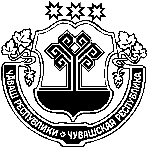 ЧУВАШСКАЯ РЕСПУБЛИКА АЛИКОВСКИЙ РАЙОН ЧУВАШСКАЯ РЕСПУБЛИКА АЛИКОВСКИЙ РАЙОН УРАСКИЛТЯЛ ПОСЕЛЕНИЙĚН ДЕПУТАТСЕН ПУХĂВĚ ЙЫШĂНУ31 марта 2022 г. № 59Ураскилт салиСОБРАНИЕ ДЕПУТАТОВ РАСКИЛЬДИНСКОГОСЕЛЬСКОГО ПОСЕЛЕНИЯ РЕШЕНИЕ31 марта  2022 г. № 59с.РаскильдиноСОБРАНИЕ ДЕПУТАТОВ РАСКИЛЬДИНСКОГОСЕЛЬСКОГО ПОСЕЛЕНИЯ РЕШЕНИЕ31 марта  2022 г. № 59с.РаскильдиноОб оказании материальной помощиОб оказании материальной помощиЧĂВАШ   РЕСПУБЛИКИЭЛĔК РАЙОНĔЧУВАШСКАЯ РЕСПУБЛИКА АЛИКОВСКИЙ РАЙОН ЧУВАШСКАЯ РЕСПУБЛИКА АЛИКОВСКИЙ РАЙОН УРАСКИЛТЯЛ ПОСЕЛЕНИЙĚН ДЕПУТАТСЕН ПУХĂВĚ ЙЫШĂНУ31 марта 2022 г. № 60Ураскилт салиСОБРАНИЕ ДЕПУТАТОВ РАСКИЛЬДИНСКОГОСЕЛЬСКОГО ПОСЕЛЕНИЯ РЕШЕНИЕ31 марта  2022 г. № 60с.РаскильдиноСОБРАНИЕ ДЕПУТАТОВ РАСКИЛЬДИНСКОГОСЕЛЬСКОГО ПОСЕЛЕНИЯ РЕШЕНИЕ31 марта  2022 г. № 60с.РаскильдиноО премированииО премированииМуниципальная газета   Раскильдинскогосельского поселения Аликовского района Чувашской Республики «Бюллетень Раскильдинского сельского поселения»Учредитель – Собрание депутатов   Раскильдинского сельского поселения Аликовского района Чувашской Республики (газета учреждена решением Собрания депутатов Раскильдинского сельского поселения от 30.03.2012 г № 42 )Издатель:Администрация   Раскильдинскогосельского поселенияГлавный редактор: С.Г.ТрилинскаяТираж 10 экземпляровОтпечатано в администрации   Раскильдинского сельского поселенияАдрес: 429241с. Раскильдино ул. Ленина, дом 70 Аликовского районаЧувашской  РеспубликиТел.: 57-2-32E-mail:sao-rask@.cap.ru